Приложение Приложение 1, рисунок 1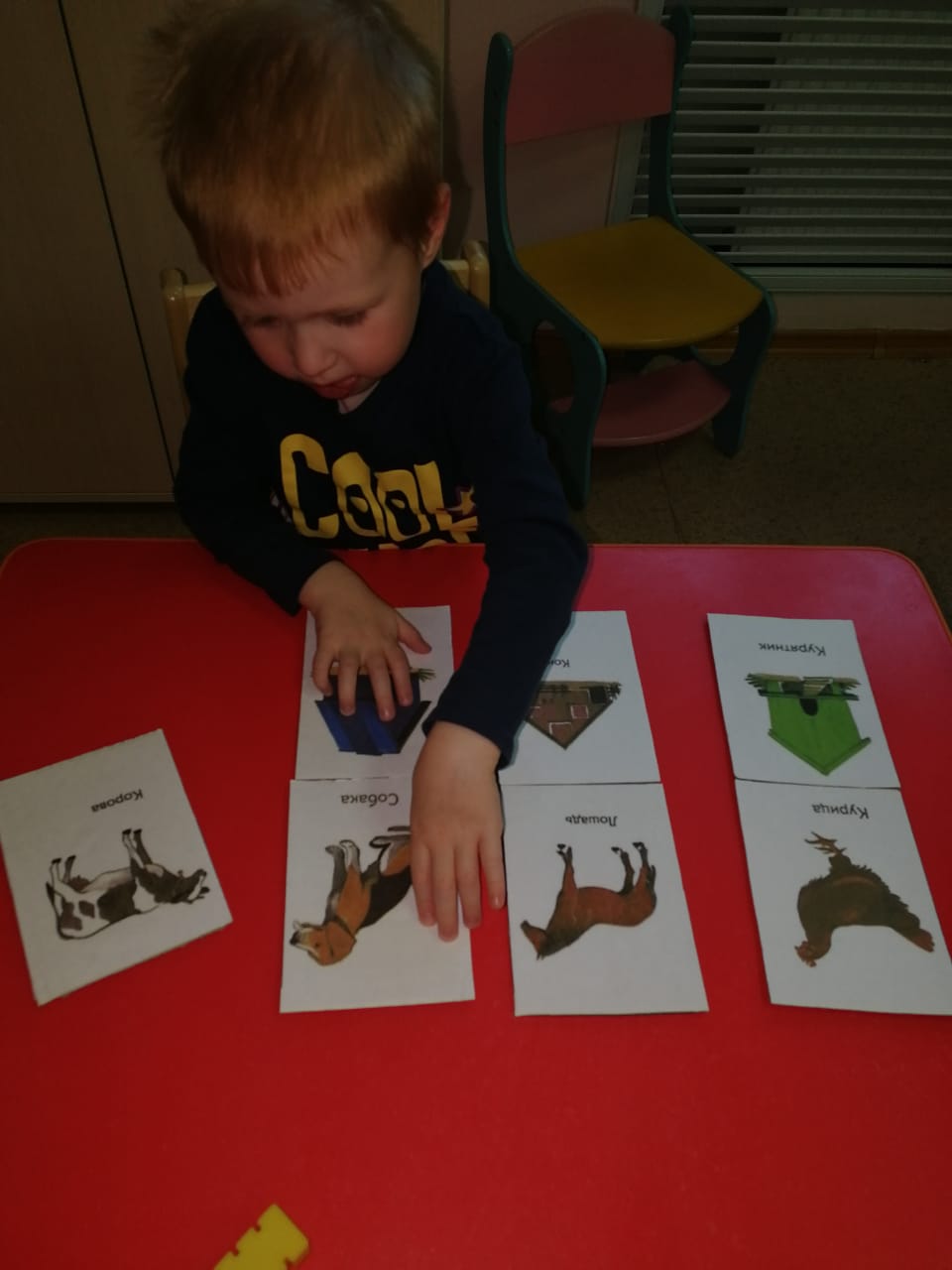 Приложение 1, рисунок 2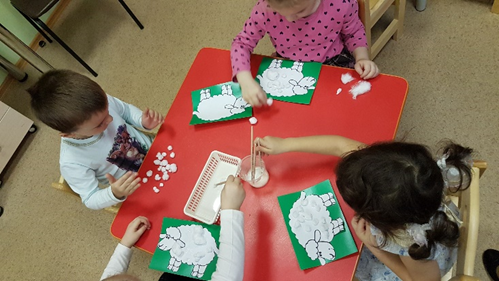 Приложение 1, рисунок 3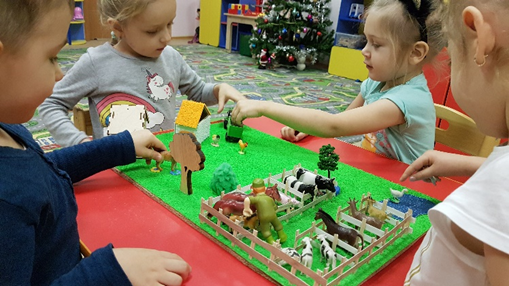 Приложение 1, рисунок 4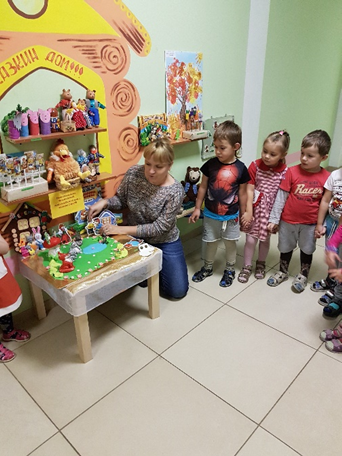 Приложение 1, рисунок 5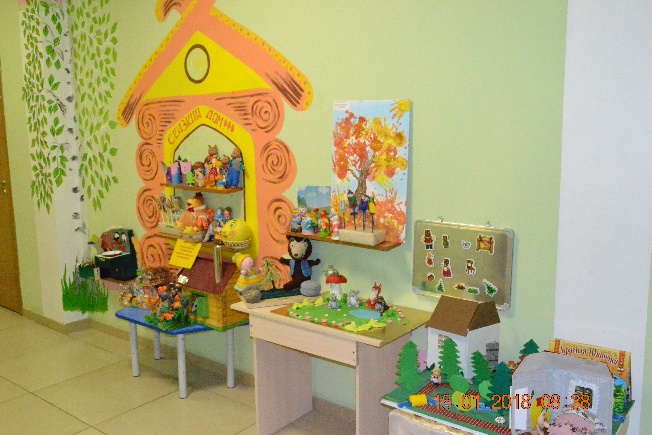 Приложение 1, рисунок 6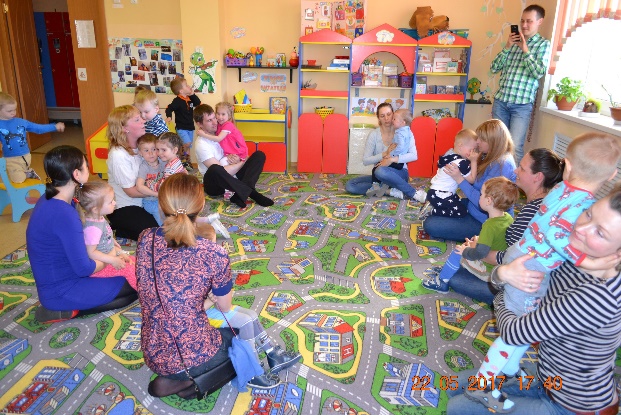 Приложение 1, рисунок 7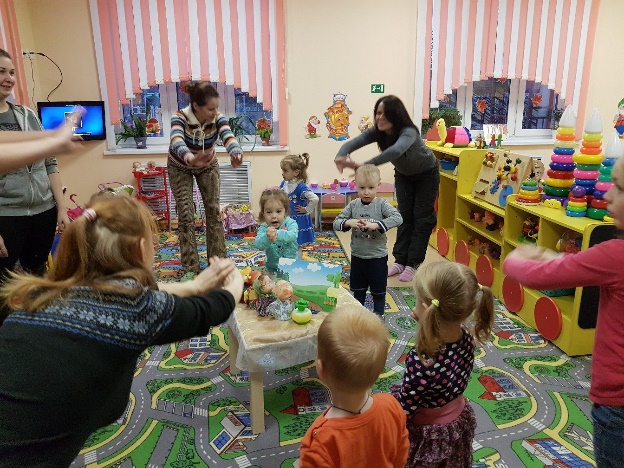 Приложение 1, рисунок 7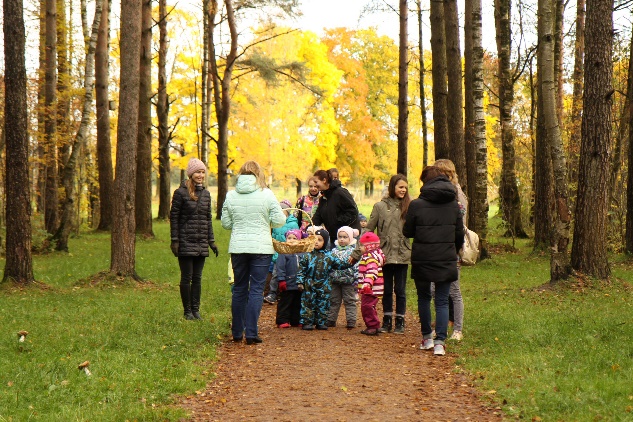                                                          Маршрутный листПриложение 2, рисунок 1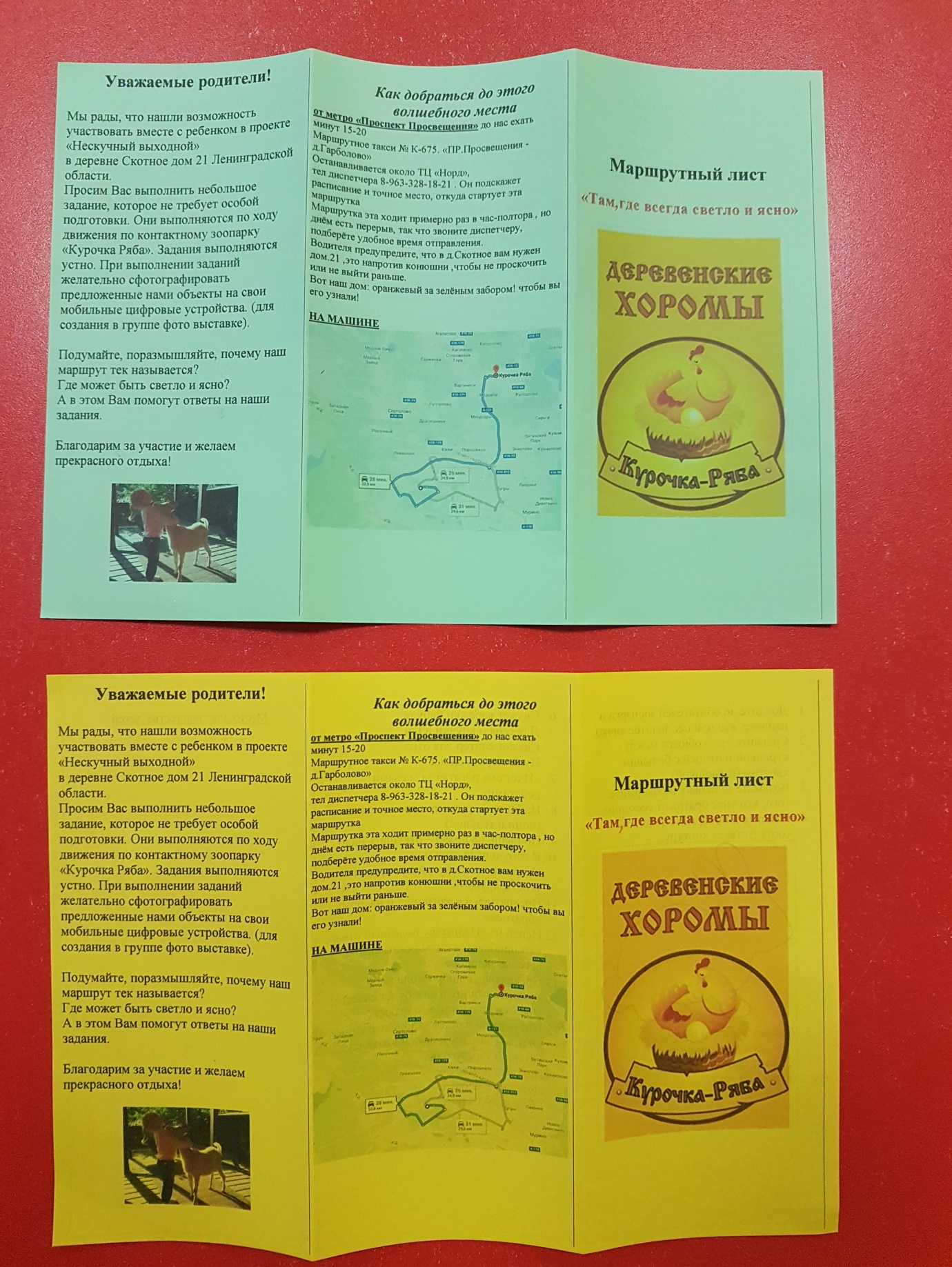 Приложение 2, рисунок 2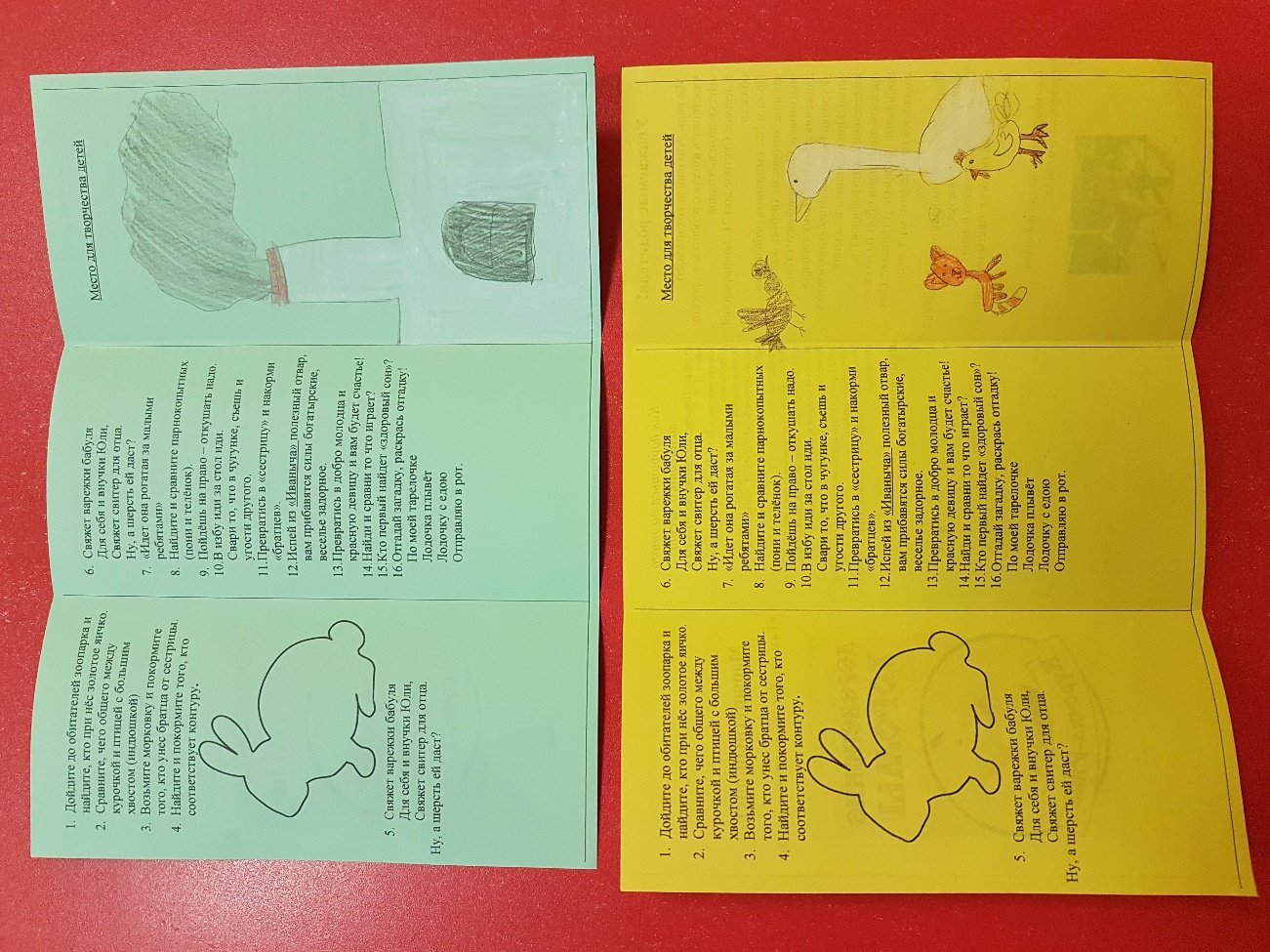 Приложение 2, рисунок 3 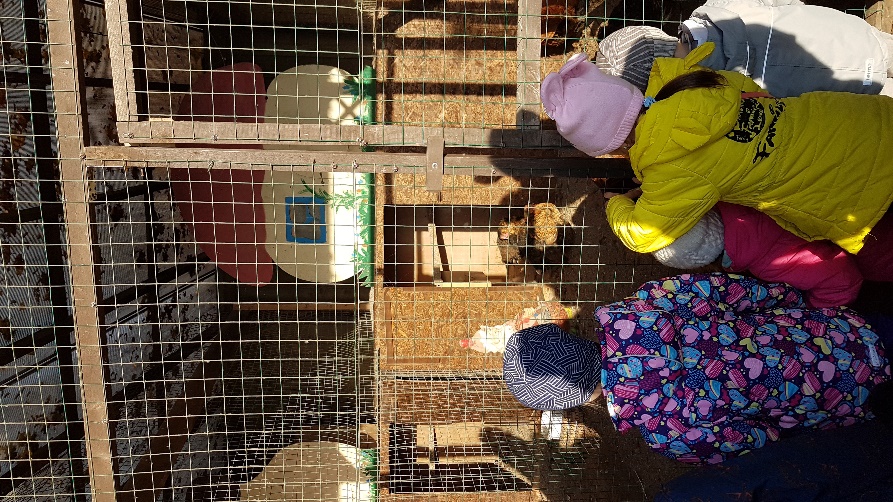 Приложение 2, рисунок 4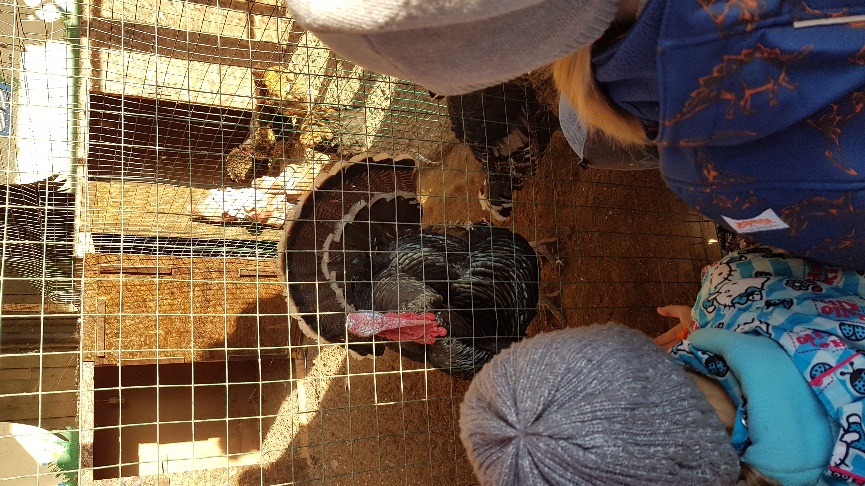 Приложение 2, рисунок 5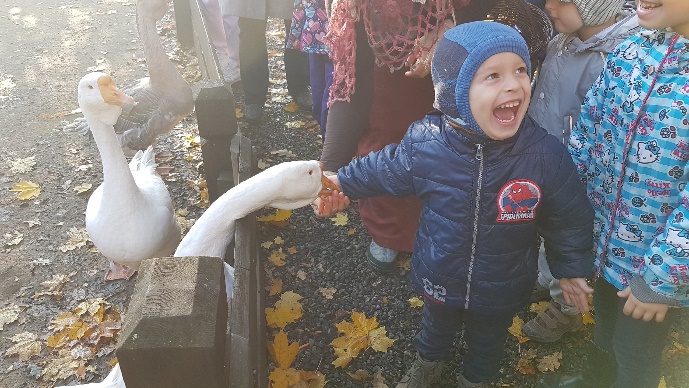 Приложение 2, рисунок6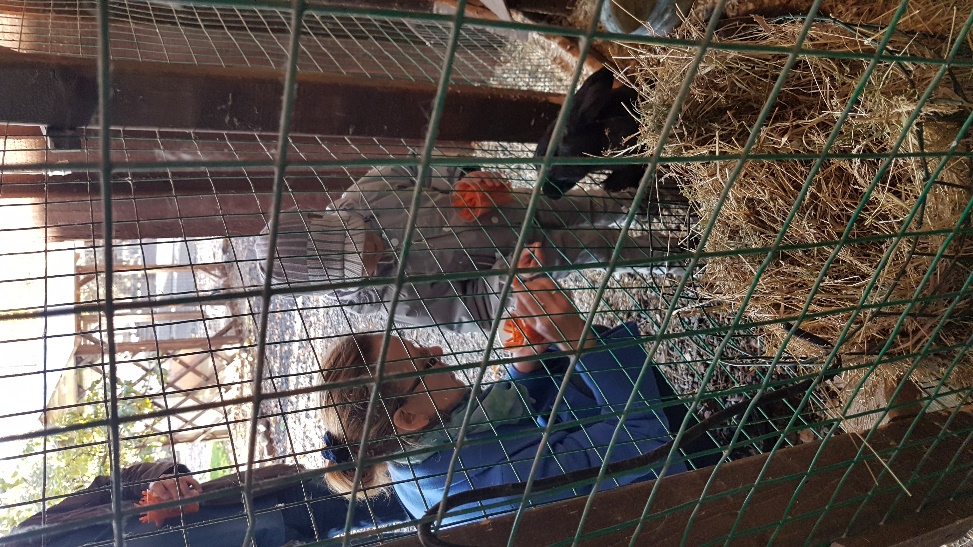 Приложение 2, рисунок 7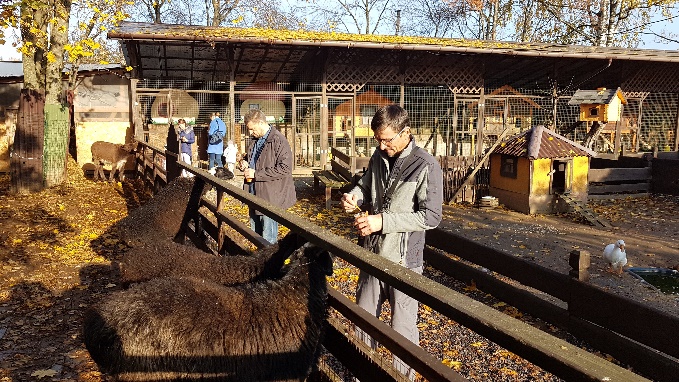 Приложение 2, рисунок 8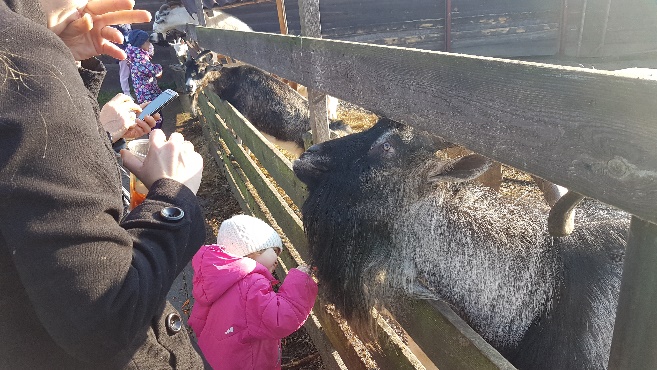 Приложение 2, рисунок 9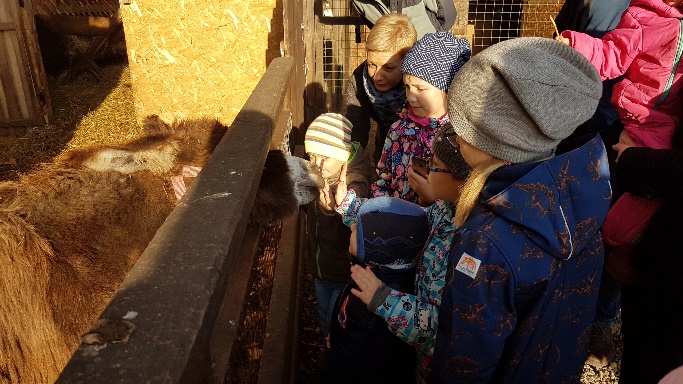 Приложение 2, рисунок 10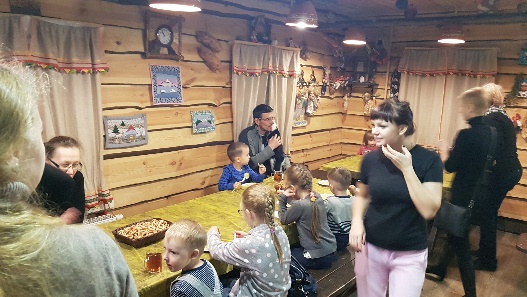 Приложение 2, рисунок 11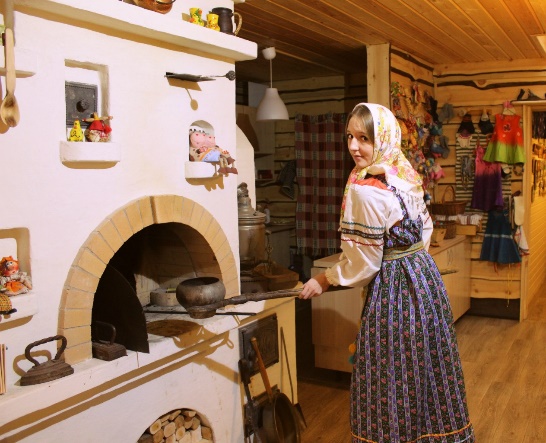 Приложение 2, рисунок 12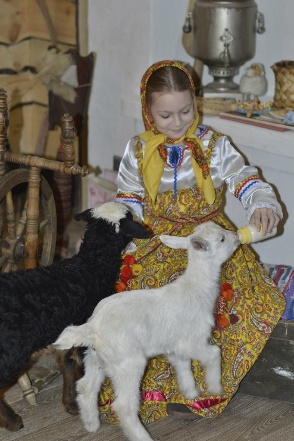 Приложение 2, рисунок 13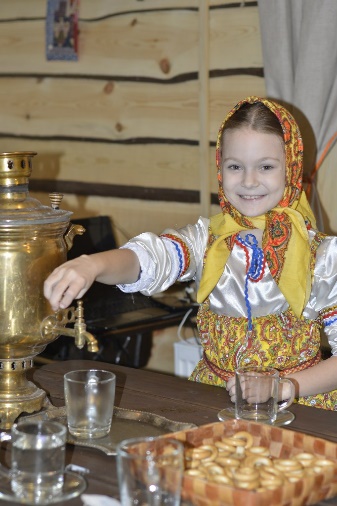 Приложение 2 рисунок 14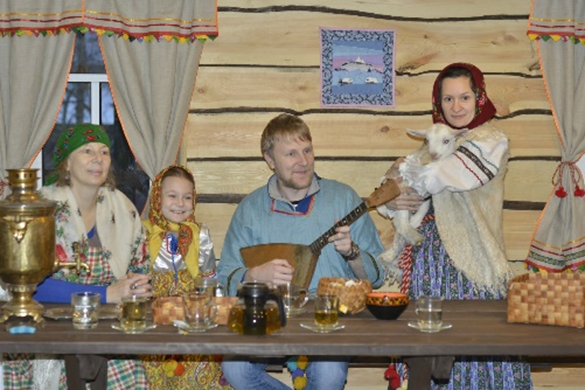 Приложение 2 рисунок 15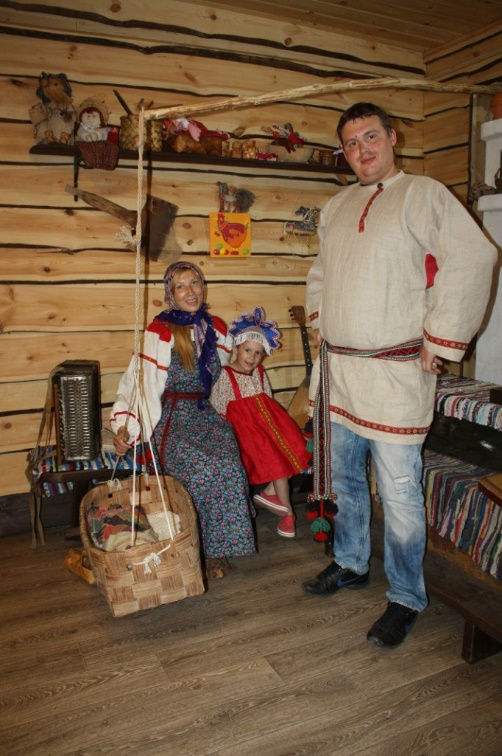 Приложение 2 рисунок 16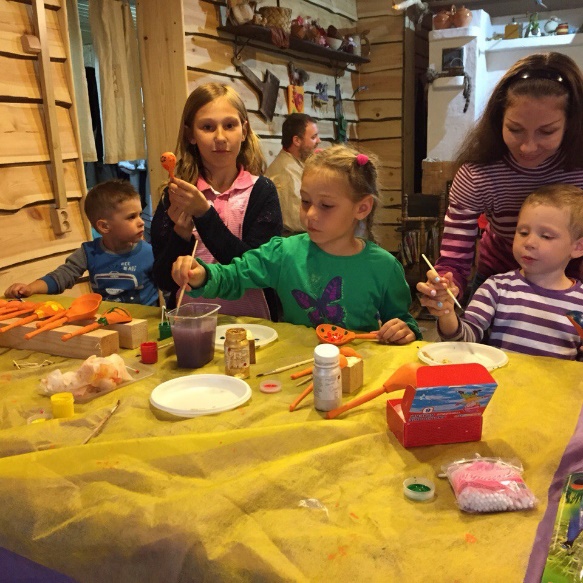 Приложение 3 рисунок 1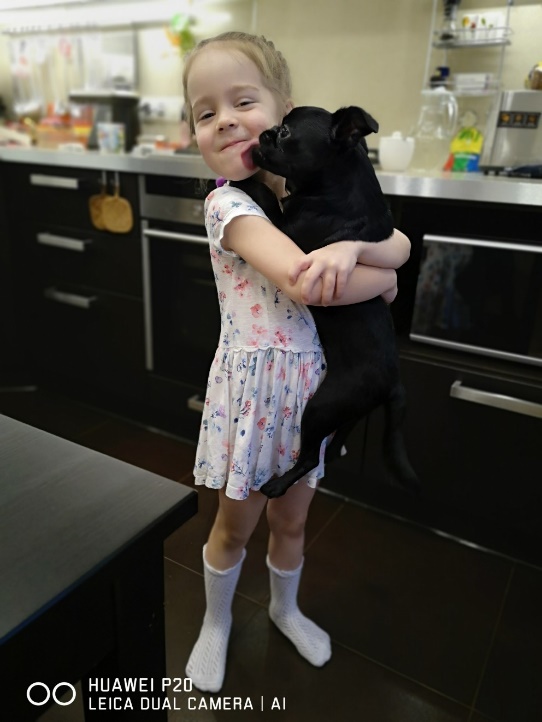 Предложение 3 рисунок 2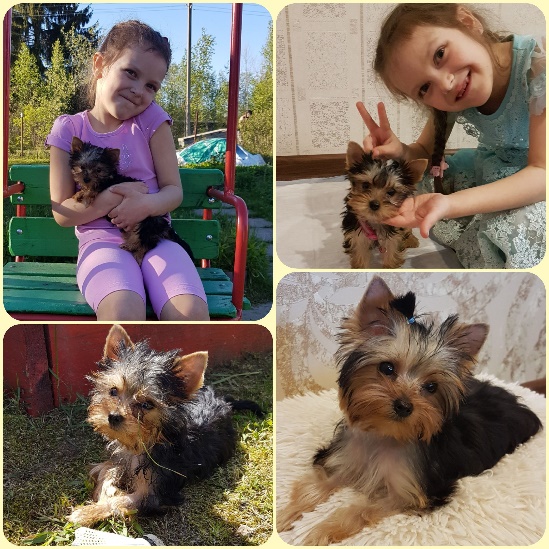 